                                                                                Утверждено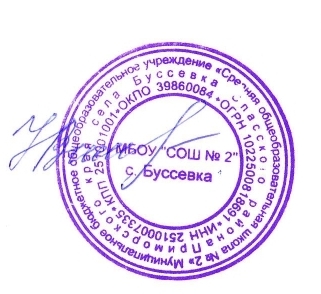 Директор МБОУ «СОШ №2» с.Буссевка__________ Неделько Н.В.31.08.2023гУчебный планосновного общего образования для обучающихся с ОВЗ с задержкой психического развития (вариант 7.2) муниципального бюджетного общеобразовательногоучреждения «Средняя общеобразовательная школа № 2» села Буссевка Спасского района Приморского краяСоколова Георгия, ученика 6 класса на 2023-2024 учебный годс. Буссевка, 2023 гПОЯСНИТЕЛЬНАЯ ЗАПИСКАЦели и задачи образовательной организацииЦелью учебного плана является обеспечение выполнения требований ФГОС ООО обучающихся с ОВЗ посредством создания условий для максимального удовлетворения особых образовательных потребностей обучающихся с ЗПР, обеспечивающих усвоение ими социального и культурного опыта.Достижение поставленной цели предусматривает решение следующих основных задач:формирование общей культуры, обеспечивающей разностороннее развитие личности обучающихся с ОВЗ (ЗПР) - нравственное, эстетическое, социально-личностное, интеллектуальное, физическое - в соответствии с принятыми в семье и обществе нравственными и социокультурными ценностями; овладение учебной деятельностью сохранение и укрепление здоровья обучающихся;достижение планируемых результатов освоения АООП ООО обучающимися с ОВЗ (ЗПР) с учетом их особых образовательных потребностей, а также индивидуальных особенностей и возможностей;обеспечение доступности получения основного общего образования;обеспечение преемственности начального общего и основного общего образования;использование в образовательном процессе современных образовательных технологий деятельностного типа;выявление и развитие возможностей и способностей обучающихся с ОВЗ (ЗПР), через организацию их общественно полезной деятельности, проведения спортивно–оздоровительной работы, организацию художественного творчества и др. с использованием системы клубов, секций, студий и кружков (включая организационные формы на основе сетевого взаимодействия), проведении спортивных, творческих и др. соревнований;участие     педагогических         работников,	обучающихся, их родителей(законных представителей) и общественности в проектировании и развитии внутришкольной социальной среды.Ожидаемые результатыРезультатом выполнения учебного плана школы обучающихся с ОВЗ для учащихся V-IX классов является достижение уровня элементарной грамотности, овладение универсальными учебными умениями и формирование личностных качеств обучающихся в соответствии с требованиями ФГОСООО.Особенности и специфика образовательной организацииШкола реализует обучение в соответствии с ФГОС ООО по адаптированной программе для детей с задержкой психического развития (вариант 7.2).Реализуемые основные общеобразовательные программыШкола реализует основную образовательную программу основного общего образования для детей с ОВЗ (ЗПР вариант 7.2) с нормативным срокомосвоения 5лет.Учебный план МБОУ «СОШ №2» с.Буссевка (далее- школа), реализующий адаптированную основную общеобразовательную программу основного общего образования для обучающихся с задержкой психического развития (вариант 7) (далее - АООП ООО ЗПР (вариант7), обеспечивает достижение обучающимися планируемых результатов освоения основной общеобразовательной программы основного общего образования, установленных федеральным государственным образовательным стандартом основного общего образования (далее - ФГОС ООО).Учебный план является частью АООП ООО ЗПР (вариант7) (пункт 3.1, раздел3).Учебный план школы сформирован в соответствии со следующими нормативными документами:Федеральным Законом Российской Федерации “Об образовании в Российской Федерации” от 29.12.2012 № 273-ФЗ;Приказом Министерством образования и науки Российской Федерации “Об утверждении федерального государственного образовательного стандарта основного общего образования” от 31.05.2021 № 287;Приказом Министерства просвещения Российской Федерации “Об утверждении Порядка организации и осуществления образовательной деятельности по основным общеобразовательным программам - образовательным программам начального общего, основного общего и среднего общего образования” от 22.03.2021 №115;– Приказом Министерства просвещения Российской Федерации " Об утверждении федеральной адаптированной образовательной программы основного общего образования для обучающихся с ограниченными возможностями здоровья" от 24.11.2022 № 1025 (зарегистрировано в Минюсте России 21.03.2023 № 72653).Постановлением Главного государственного санитарного врача Российской Федерации "Об утверждении санитарных правил СП 2.4.3648-20 “Санитарно- эпидемиологические требования к организациям воспитания и обучения, отдыха и оздоровления детей и молодежи" от 28.09.2020 № 28 (далее СП 2.4.3648-20);Постановлением Главного государственного санитарного врача Российской Федерации “Об утверждении Санитарных правил и норм СанПиН 1.2.3685-21«Гигиенические нормативы и требования к обеспечению безопасности и (или) безвредности для человека факторов среды обитания” от 28.01.2021 №2 (далее СанПиН 1.2.3685-21);Постановлением Главного государственного санитарного врача Российской Федерации “Об утверждении санитарно-эпидемиологических правил СП 3.1/2.4.3598-20 “Санитарно-эпидемиологические требования к устройству,содержанию и организации работы образовательных организаций и других объектов социальной инфраструктуры для детей и молодежи в условиях распространения новой коронавирусной инфекции (COVID-19)” № СП 3.1/2.4.3598-20, 16, 3.1/2.4.3598-20 от 30.06.2020;Приказом Министерства просвещения Российской Федерации “Об утверждении федерального перечня учебников, допущенных к использованию при реализации имеющих государственную аккредитацию образовательных программ начального общего, основного общего, среднего общего образования организациями, осуществляющими образовательную деятельность и установления предельного срока использования исключенных учебников” от21.09.2022 № 858;- Приказом Министерства образования и науки Российской Федерации “Об утверждении перечня организаций, осуществляющих выпуск учебных пособий, которые допускаются к использованию при реализации имеющих государственную аккредитацию образовательных программ начального общего, основного общего, среднего общего образования” от 09.06.2016 № 699.Учебный план АООП ООО ЗПР (вариант 7):-фиксирует максимальный объем учебной нагрузки обучающихся с ЗПР;- определяет (регламентирует) перечень учебных предметов, курсов и время, отводимое на их освоение и организацию;- распределяет учебные предметы, курсы, модули по классам и учебным годам. Учебный план АООП ООО ЗПР (вариант 7) обеспечивает выполнение гигиенических		требований	к		режиму	образовательного	процесса, установленных	СП	2.4.3648-20	и	предусматривает	нормативный	срокосвоения АООП ООО ЗПР (вариант 7) 5 лет (5-9 классы).Учебный год начинается 1 сентября, заканчивается 24 мая.Учебный год условно делится на четверти, продолжительность которых устанавливается годовым календарным учебным графиком школы.Продолжительность учебного года основного общего образования составляет 34 недели.Учебный план обеспечивает реализацию АООП ООО ЗПР (вариант 7) на русском языке.Для профилактики переутомления обучающихся, в годовом календарном учебном графике предусмотрено равномерное распределение периодов учебного времени и каникул, продолжительность которых составляет не менее 9 календарных дней.Учебные занятия проводятся в первую смену пятидневной рабочей недели. Количество часов, отведенных на освоение обучающимися учебного плана, состоящего из обязательной части и части, формируемой участниками образовательных отношений, не превышает величину недельной образовательной нагрузки, установленную СП 2.4.3648-20.Образовательная недельная нагрузка распределяется равномерно в течение учебной недели, при этом объем максимально допустимой нагрузки в течение дня составляет:для обучающихся 5 - 6 классов - не более 6 уроков,для обучающихся 7 - 9 классов - не более 7 уроков. Начало занятий в 09 часов 00 минут.Продолжительность урока составляет 40 минут.Проведение нулевых уроков запрещено. Продолжительность перемен между уроками составляет от 10 до 20 минут.Расписание уроков в школе составляется с учетом кривой умственной работоспособности обучающихся в течение учебного дня и учебной недели с соблюдением режима ранжирования предметов по баллам. В течение учебного дня проводятся трудные и более легкие уроки для восприятия, что снижает утомляемость обучающихся и их перегрузку.Для устранения перегрузки обучающихся во время урока в каждом классе проводятся физкультурные паузы и гимнастика для глаз, предусмотренная СП 2.4.3648-20.Объем домашних заданий (по всем предметам) предполагает затраты времени на его выполнение, не превышающие (в астрономических часах):в 5 классах - 2 ч.,в 6-8 классах - до 2,5 ч.в 9 классах – 3,5 часа.Продолжительность перемены между урочной и внеурочнойдеятельностью составляет не менее 20-30 минут.Коррекционно - развивающие занятия проводятся как в первую половину, так и во вторую половину дня с перерывом не менее 20-30 минут после последнего урока.Таким образом, удается обеспечить достаточный отдых обучающихся, равномерно распределить в течение дня все необходимые учебные нагрузки.Формы промежуточной аттестацииТекущий контроль успеваемости и промежуточная аттестация в школе проводятся в соответствии с Положением “О формах, периодичности и порядке текущего контроля успеваемости и промежуточной аттестации обучающихся”.Текущий контроль успеваемости и промежуточная аттестация обучающихся являются объектом внутренней системы оценки качества образования в школе и отражают динамику достижения обучающимися планируемых результатов освоения, адаптированных основных общеобразовательных программ основного общего образования.Промежуточная аттестация проводиться по итогам каждой учебной четверти, учебного года.Фиксация результатов промежуточной аттестации обучающихся осуществляется по пятибалльной системе (минимальный балл - 2,максимальный балл - 5).Промежуточная аттестация проводится по каждому учебному предмету, курсу, предусмотренному учебным планом.Фиксация результатов промежуточной аттестации осуществляется в электронном журнале.Отметка обучающемуся за четверть выставляется на основе результатов текущего контроля (не менее трех отметок в четверти) с учетом отметки, рекомендуемой ГИС СОЛО. В случае, если рекомендуемая отметка составляет 2.5, 3.5, 4.5 обучающемуся выставляется отметка с учетом правил математического округления (в пользу обучающегося).Отметка обучающемуся за учебный год выставляется на основе результатов промежуточной аттестации по итогам всех учебных четвертей с учетом применения правила нахождения среднего арифметического: отметки по итогам учебных четвертей складываются и делятся на количество учебных периодов. В случае, если результат расчета составляет 2.5, 3.5, 4.5, обучающемуся выставляется отметка с учетом правил математического округления (в пользу обучающегося).Школа при реализации АООП ООО ЗПР (вариант7) выбирает:учебники из числа входящих в федеральный перечень учебников, рекомендуемых к использованию при реализации имеющих государственную аккредитацию образовательных программ начального общего, основного общего, среднего общего образования.учебные пособия, выпущенные организациями, входящими в перечень организаций, осуществляющих выпуск учебных пособий, которые допускаются к использованию при реализации имеющих государственную аккредитацию образовательных программ начального общего, основного общего, среднего общего образования.Норма обеспеченности образовательной деятельности учебными изданиями определяется исходя из расчета:не менее одного учебника в печатной и (или) электронной форме, достаточного для освоения программы учебного предмета на каждого обучающегося по каждому учебному предмету, входящему в обязательную часть учебного плана основных общеобразовательных программ;не менее одного учебника в печатной и (или) электронной форме или учебного пособия, достаточного для освоения программы учебного предмета на каждого обучающегося по каждому учебному предмету, входящему в часть, формируемую участниками образовательных отношений, учебного плана основных общеобразовательных программ.Учебный план может быть реализован с применением электронного обучения, дистанционных образовательных технологий в порядке, установленном федеральным органом исполнительной власти, осуществляющим функции по выработке государственной политики и нормативно-правовому регулированию в сфере образования (Статья 16 Федерального закона “Об образовании в Российской Федерации” от 29.12.2012 № 273-ФЗ).Реализация учебного плана с использованием электронного обучения, дистанционных образовательных технологий может осуществляться с применением информационно-коммуникационной платформы “Сферум” и цифровой образовательной среды ФГИС “Моя школа”.Годовой учебный планадаптированной основной общеобразовательной программы основного общего образования обучающихся с задержкой психической развития (вариант 7) (АООП ООО ЗПР (вариант 7), 5 лет обученияИндивидуальный учебный план для обучающегося 6 класса Соколова Георгияна 2023– 2024 учебный год  (обучающийся с ЗПР, вар. 7.2)Коррекционно-развивающая область, согласно требованиям ФГОС ООО, является обязательной частью внеурочной деятельности и представлена групповыми и индивидуальными коррекционно-развивающими занятиями, направленными на коррекцию дефекта развития обучающихся с задержкой психического развития и формирование навыков адаптации личности в современных жизненных условиях.Внеурочная деятельность формируется из часов, необходимых для обеспечения индивидуальных потребностей, обучающихся с ОВЗ и в сумме, составляет 10 часов в неделю на каждый класс, из которых 5 часов предусматривается на реализацию обязательных занятий коррекционно- развивающей области, остальные часы – на внеурочную деятельность подругим направлениям.Индивидуальные коррекционно-развивающие занятия проводятся с одним обучающимся продолжительностью до 25 минут. Частота посещений индивидуальных коррекционно-развивающих занятий для каждого обучающегося определяется решением школьного психолого-медико- педагогического консилиума по результатам проведенной психолого- педагогической, логопедической, дефектологической диагностик. Групповые коррекционно-развивающие занятия с обучающимися проводятся в соответствии с расписанием занятий внеурочной деятельности.Психолого-медико-педагогическое сопровождение обучающихся в процессе освоения АООП ООО ЗПР (вариант 7) реализуется в урочное и внеурочное время и осуществляется специалистами службы психолого- медико-педагогического сопровождения: педагогами-психологами, учителями–логопедами, учителями- дефектологами, медицинскими работниками. Учебный план сохраняет преемственность изучаемых учебных предметов на каждом уровне общего образования.При реализации АООП ООО ЗПР (вариант 7) созданы специальные условия, обеспечивающие освоение обучающимися содержания образовательной программы в полном объеме с учетом их особых образовательных потребностей и особенностей здоровья.Учебный    план     вступает     в     силу     с     1     сентября     2023     годаПредметные областиУчебные предметыКоличество часов в годКоличество часов в годКоличество часов в годКоличество часов в годКоличество часов в годВсегоПредметные областиУчебные предметы5класс6класс7класс8класс9классВсегоОбязательная частьОбязательная частьОбязательная частьОбязательная частьОбязательная частьОбязательная частьОбязательная частьОбязательная частьРусский языки литератураРусский язык170204136136136782Русский языки литератураЛитература1021026868102442Иностранный языкИностранный язык102102102102102510Математика и информатикаМатематика170170340Математика и информатикаАлгебра102102102306Математика и информатикаГеометрия686868204Математика и информатикаВероятность истатистика343434102Математика и информатикаИнформатика343434102Общественно- научные предметыИстория6868686868340Общественно- научные предметыОбществознание34343434136Общественно- научные предметыГеография3434686868272Естественно- научные предметыФизика6868102238Естественно- научные предметыХимия6868136Естественно- научные предметыБиология3434346868238Основы духовно- нравственнойкультуры РоссииОДНКР3434ИскусствоМузыка343434102ИскусствоИзобразительноеискусство343434102ТехнологияТехнология6868686834306Физическая культураи основы безопасностижизнедеятельностиОсновы безопасностижизнедеятельности343468Физическая культураи основы безопасностижизнедеятельностиАдаптивнаяФизическая культура6868686868340Итого9189521020108811225100Часть, формируемая участниками образовательных отношенийЧасть, формируемая участниками образовательных отношенийЧасть, формируемая участниками образовательных отношенийЧасть, формируемая участниками образовательных отношенийЧасть, формируемая участниками образовательных отношенийЧасть, формируемая участниками образовательных отношенийЧасть, формируемая участниками образовательных отношенийЧасть, формируемая участниками образовательных отношенийОбщественно-научные предметыОбществознание3434Математика иинформатикаИнформатика343468Физическая культура и основы безопасностижизнедеятельностиОсновы безопасностижизнедеятельности3434Физическая культура и основы безопасностижизнедеятельностиАдаптивнаяФизическая культура3434Естественно-научные предметыБиология343468Максимально допустимая недельная нагрузкаМаксимально допустимая недельная нагрузка98610201088112211225338Предметные областиПредметные областиУчебные предметыКоличество часов в неделюКоличество часов в неделюКоличество часов в неделюПредметные областиПредметные областиУчебные предметыVIклассИндивидуальные занятия (с расчетом 30 минут урок) Индивидуальное количество часовВ общем классеОбязательная частьОбязательная частьОбязательная частьРусский язык и литератураРусский языкРусский язык631,53Русский язык и литератураЛитератураЛитература33Иностранный языкАнглийский языкАнглийский язык310,52Математика и информатикаМатематикаМатематика5213Общественно-научные предметыИстория История 22Общественно-научные предметыОбществознаниеОбществознание11Естественнонаучные предметыГеографияГеография11Естественнонаучные предметыБиологияБиология11ИскусствоМузыкаМузыка11ИскусствоИзобразительное искусствоИзобразительное искусство11ТехнологияТехнологияТехнология22Физическая культура и Основы безопасности жизнедеятельностиФизическая культура ОБЖФизическая культура ОБЖ2         2ИтогоИтогоИтого286322